** 저희 교회에 처음 나오신 분들과 방문하신 분들을 진심으로 환영합니다**ㆍ토요기도회: 매주 토요일 07시 Teestubeㆍ성탄절예배: 12월 25일(월) 14시 Mutterhauskirche, 성찬식ㆍ송년주일예배: 12월 31일 주일, 은퇴식-한상철 장로ㆍ신년새벽기도회: ‘새 사람을 입으라’ 1월 1일(월)-6일(토) 07시 Teestubeㆍ신년주일예배: 2018년 1월 7일 주일, 말씀받기ㆍ2018 서리집사 임명수락서: 내일까지 제출ㆍ각 부서 및 기관 섬김이 명단 제출: 다음 주일까지ㆍ주소록 확인: 주소록 확인해서 수정 및 첨삭해 주세요.ㆍBIBLE 12: 성경 흐름 정리, 12주 과정 (12강-서신서 및 마무리) 목요일 19시, 디아코니직업학교 1층 18번 교실 ㆍ2018년 매일성경 값: 일반-30, 큰/순-35, 청소년-34, 고/저학년-39, 큐티아이-58 ㆍ생일: 조해은, 전소현, 정정수, 황민영◆말씀일기 일정  일/히2:10-3:1     월/눅2:8-20       화/시100:1-5     수/시101:1-8  목/시102:1-11    금/시102:12-28    토/시103:1-14    일/시103:15-22◆114 운동-하루(1) 한번(1) 말씀일기 & 성경 (4)장 통독(성경 200독 대행진: 141독, 정기승 장로)◈예배위원 안내◈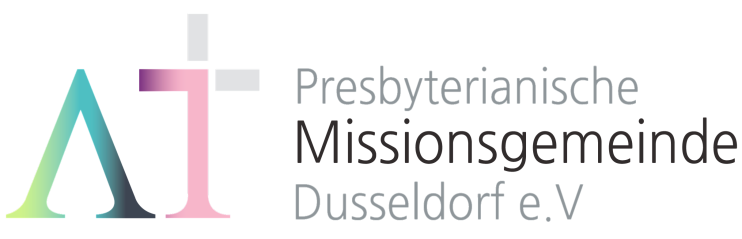 “의인은 믿음으로 살리라"(롬 1:17)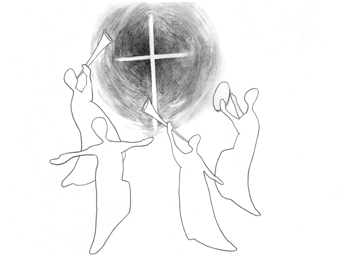 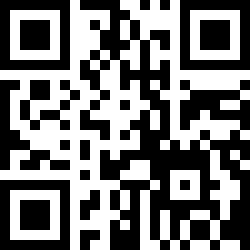 1983년 5월 8일 창립     뒤셀도르프 선교교회           교회 홈페이지 duemission.de              교회 주소Alte-Landstr. 179, 40489 Düsseldorf인도: 손교훈 목사※는 함께 일어섭니다.◈ 함께 나누는 시 ◈겨울 기도김평님 집사밤새도록 소복소복 내린 하연 눈하얗고 고운 떡가루 되어무교전과 무교병을 굽고 만들어사랑하는 당신 전에 올려 드리고형제 자매 사랑으로 함께 모여서사랑의 떡을 떼고 나눌 때하얗고 고운 마음 허락하시어하얗고 곱게 곱게살아가게 하소서 ◈ 우리 교회가 함께 기도하며 돕는 곳 ◈▶스펙트럼 교회(이광열 목사)▶'겨자씨' 모임(2세 및 2세 사역자 위해 기도 및 후원)▶NRW 평신도연합회▶유럽 기독교교육원: 어린이 연합 캠프, 청소년 연합 캠프(JC)▶유럽 밀알 장애인 선교회(이명선 총무)▶유럽 코스타(청년수련회)      ▶유럽 크리스찬 신문(이창배 목사)▶예장 유럽선교회        ▶우크라이나 임현영 선교사▶장학 지원              ▶북한 선교      ▶디아코니 협력 후원▶굶주린 이웃 돕기 (케냐 총게노 고아원, 이은용 선교사)▶기타 구제 사업         ▶선교관 기금 마련12월 24일12월 25일12월 31일1월 7일예배기도김한진 한상철허지은송인선말씀일기XX정기승손재호안내위원신형만, 예배부신형만, 예배부신형만, 예배부신형만, 예배부헌금위원나지홍, 박성희나지홍, 박성희나지홍, 박성희나지홍, 박성희애찬봉사애찬 없음밥상 셋밥상 넷다함께※입례/Eingang  ………………………………………………………………………………….........다함께※송영/Eingangslied   ………………………………………………………………………………찬양대※찬송/Gemeindelied   …………………………… 32장 ………………….……….……다함께※신앙고백/Glaubensbekenntnis   ……………………………………………..................다함께성시교독/Wechselwort ……………….. 교독문 118번 …………….............다함께찬송/Gemeindelied  …………......…………   98장  ………………………………다함께기도/Gebet     …………........………………………………………………............................김한진 장로찬양/Loblied     ......…………………………….......………………………….......……………찬 양 대성경봉독/Text zur Predigt   ….......... 누가 2:8-14 …..….....……..…....…..다함께다함께설교/Predigt  ………....…..  Advent-최고로 기쁜 소식 ............…......손교훈 목사손교훈 목사찬송/Gemeindelied  …………………………  112장  ………………………………합심기도/Gebet  …………………………………………………………………………………  봉헌/Kollekte  ………………………………………………………………………………………다 함 께인 도 자다함께  교제와 나눔/Bekanntmachung  ……............…..................................................인 도 자※주기도송/Vaterunser  ………………………………………………………........................다함께※축도/Segen    …………………………………………………………………….......................손교훈 목사